商 标 代 理 委 托 书委托人                                 是         公民/法人/其他组织，现委托四川鱼爪知识产权代理有限公司代理                           商标的如下“√”事宜。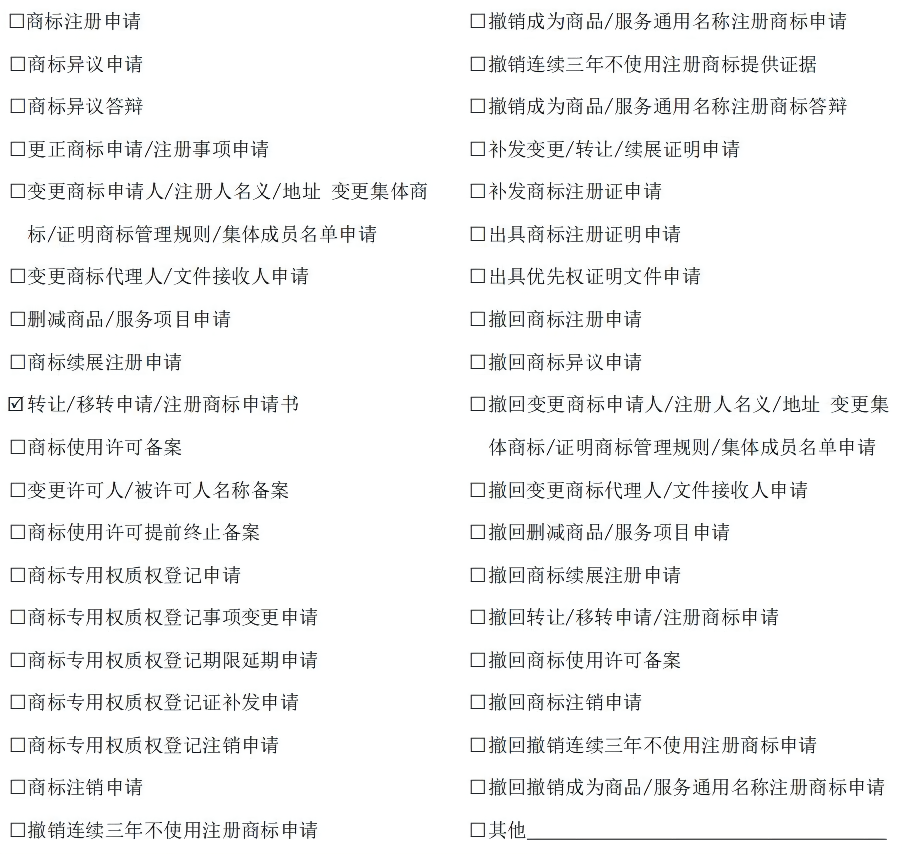 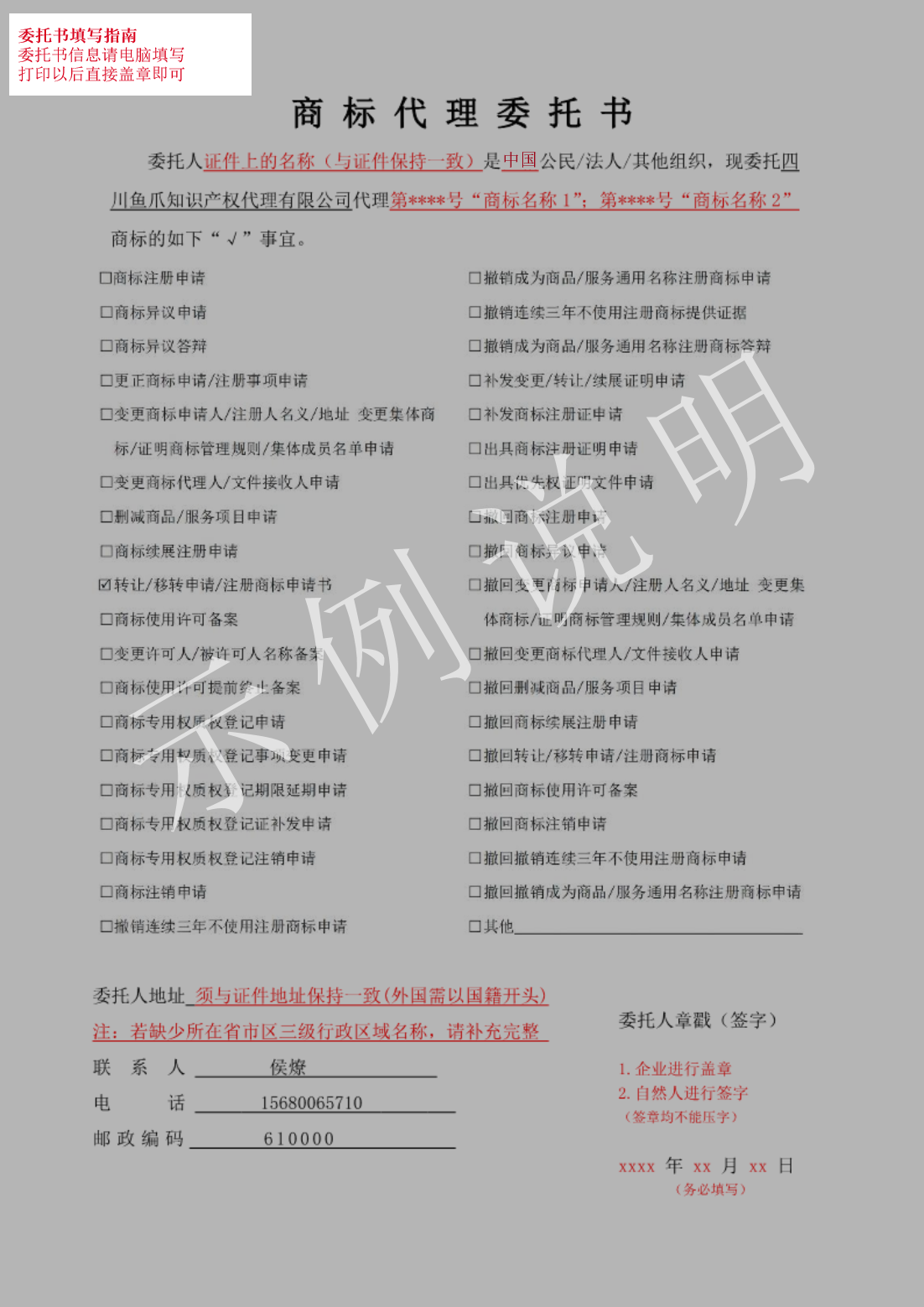 